New student testing and registration for winter term takes place during the week of December 28, 2014.SundayMondayTuesdayWednesdayThursdayFridaySaturdaySept 21Sept 22Sept 23Sept 24Sept 25Sept 26Sept 27Week 0-LC limited hours-PW orientation begins-AE orientation begins-LC closed for testing & registration-AE new student Testing-LC closed for registration-GE testing-AE new student reg-LC limited hours- AE continuing student registration-AE Late testing & reg-GE registration-PW registrationSept 28Sept 29Sept 30Oct 1Oct 2Oct 3Oct 4Week 1-OSU and INTO classes begin-LC regular hour begin-AE late testing & registration #2-GE add/drop-AE Late testing -Last GE/AE reg-GE & AE level changes due on server 2pmOct 5Oct 6Oct 7Oct 8Oct 9Oct 10Oct 11Week 2Oct 12Oct 13Oct 14Oct 15Oct 16Oct 17Oct 18Week 3Faculty Forumthis week-Institutional TOEFL sign-ups beginOct 19Oct 20	Oct 21Oct 22Oct 23Oct 24Oct 25Week 4-Extra walk-in WRAP appointments this week in the LCOct 26Oct 27Oct 28Oct 29Oct 30Oct 31Nov 1Week 5-Extra walk-in WRAP appointments this week in the LC-GE session 1 finals-AE midterms-GE session 1 finals-Last day of GE/FE classes, session 1-AE midterms-GE/FE grades & attendance due by 5pm -GE student ForumNov 2Nov 3Nov 4Nov 5Nov 6Nov 7Nov 8Week 6-AE midterms-GE new student testing & orientation-FE/GE non-passer & marginal-passer comments due by 9am-AE midterms-GE new & continuing student registration -AE midterms-GE/FE session 2 classes begin-GE suspension appeals due 4pm-GE add/drop-AE & PW midterm grades due 5pm-GE/FE level changes due on server 2pm-GE susp. appeals mtg.Nov 9Nov 10Nov 11Nov 12Nov13Nov 14Nov 15Week 7Professional Enrichment DayNo classes-Institutional TOEFLNov 16Nov 17Nov 18Nov 19Nov 20Nov 21Nov 22Week 8Faculty Forumthis weekNov 23Nov 24Nov 25 Nov 26Nov 27Nov 28Nov 29Week 9--Extra walk-in WRAP appointments this week in the LC-PW grades are dueThanksgiving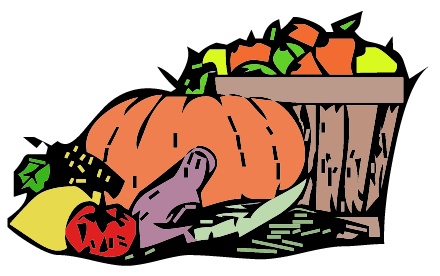 No classesNo classesNov 30Dec 1Dec 2Dec 3Dec 4Dec 5Dec 6Week 10(OSU Dead Week)Extra WRAP hours in LCthis week--Extra walk-in WRAP appointments this week in the LC-AE finals-GE session 2 finals-Deadline to sent winter textbook orders to LoisDec 7Dec 8Dec 9Dec 10Dec 11Dec 12Dec 13Week 11-AE finals-Last day of AE classes-GE session 2 finals-Last day of GE/FEclasses-LC limited hours-GE/FE & AE grades,  non-passer & marginal-passer comments due 5pm-LC limited hours-GE/FE returning student registration-AE End-of-Term meeting-LC limited hoursDec 14Dec 15Dec 16Dec 17Dec 18Dec 19Dec 20 -AE continuing Student Registration-AE & GE suspension appeals are due-AE & GE suspension appeals meeting